La Paz County Health DepartmentMarion Shontz, DirectorLa Paz County Health DepartmentMarion Shontz, DirectorLa Paz County Health DepartmentMarion Shontz, DirectorPublic Health Emergency Response and Preparedness (PHERP) Office1320 Suite A Joshua Ave.Parker, Arizona 85344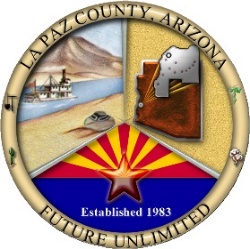 Environmental Health OfficePublic Health Nursing Office1112 Joshua Avenue #206Parker, AZ  85344PHONE: (928) 669-9364FAX: (928) 669-1939PHONE: (928) 669-1100FAX: (928) 669-6703March 28th, 2022One Additional DeathTwo New Covid-19 Cases The La Paz County Health Department is deeply saddened to announce one additional death.  La Paz County has had a total of 138 deaths, due to Covid-19.This individual was within the Bouse service district, over the age of 65 years old, hospitalized outside of the county, with no known underlying health conditions.Our love, thoughts and prayers go out to all the family and friends.ADHS has transitioned from daily case reporting, to now weekly.  Our county has had two new Covid-19 cases in one week.  This brings our county total to 5,163 cases.  One individual is in the Buckskin service district and over the age of 65 years old.  The remaining individual is in the Quartzsite service district and over the age of 65 years old.  It is extremely important to continue to take the necessary precautions, to help slow down the spread.  For now, fully vaccinated people should continue to get tested if experiencing Covid-19 symptoms.  If you are not vaccinated, please protect yourself and others by wearing a mask and practicing physical distancing.  Everyone should wash their hands often with soap and water for at least 20 seconds and if soap and water are not available, use an alcohol-based hand sanitizer.  Avoid touching your eyes, nose, and mouth with unwashed hands, avoid close contact with people who are sick, cover your cough or sneeze with a tissue and clean and disinfect frequently touched objects and surfaces.  If you are at higher risk for severe illness, you should avoid attending congregate settings. People at higher risk for severe illness include adults 65 or older and people of any age who have serious underlying medical conditionsFor more information on La Paz County and the state, please visit the ADHS coronavirus website at www.azdhs.gov/coronavirus, the CDC website at www.cdc.gov/COVID19 , the La Paz County Health Department website at  https://www.lpchd.com/ and the Facebook page @LaPazCounty.HealthDepartment.